Jelen nyilatkozathoz kötelezően csatolandó dokumentumok:szerkesztői koncepció 1 oldal terjedelemben (1 db pdf)az állandó műsor tartalmi, szerkezeti, gyártási leírása 1 oldal terjedelemben (1 db pdf)az állandó műsor készítésében részt vevő munkatársak tevékenységének és szakmai hátterének bemutatása 1 oldal terjedelemben (1 db pdf)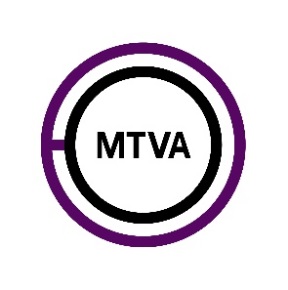 RADIOALLANDO2019RADIOALLANDO2019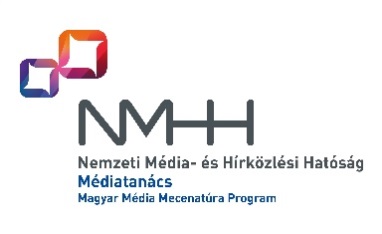 PÁLYÁZATI KÉRELEM
SZERKESZTŐI NYILATKOZATPÁLYÁZATI KÉRELEM
SZERKESZTŐI NYILATKOZATa pályázó nevea pályázó neveaz állandó műsor címeaz állandó műsor címea szerkesztő(k) nevea szerkesztő(k) neveAlulírott a fentiekben megnevezett állandó műsor szerkesztőjeként kijelentem, hogya pályázati felhívásban előírt feltételeket, az Általános Pályázati Feltételek előírásait és a pályázati dokumentáció teljes tartalmát ismerem;a pályázóval az állandó műsor megvalósítására jogviszonyban állok;személyes garanciát vállalok arra, hogy a pályázati felhívás, az Általános Pályázati Feltételek, a pályázati kérelem, a szerkesztő koncepciója, az állandó műsor tartalmi, szerkezeti, gyártási leírása, valamint a közszolgálati célú műsorszámoktól elvárható minőségi követelmények keretei között a lehető legmagasabb színvonalon készítem el az állandó műsort;a pályázat benyújtását követően a nyilatkozatokban és az egyéb kötelező dokumentumokban megjelölt gyártási információkat illető bármely vállalás ellehetetlenülése esetén gondoskodom annak azonos színvonalon való, az állandó műsor színvonalát semmivel sem csorbító kiváltásáról.Tudomásul veszem, hogy amennyiben a benyújtott pályázat a Médiatanács által támogatásban részesül, úgy a jelen nyilatkozatom a támogatási szerződés mellékletét képezi.Vállalom, hogy nyertes pályázat esetén a pályázó támogatási szerződés szerinti beszámolójához igazolást adok a c) pontban foglaltak maradéktalan teljesüléséről, továbbá, hogy a beszámoló elutasítása érintheti a közreműködésemmel a jövőben benyújtásra kerülő pályázatok sorsát.Alulírott a fentiekben megnevezett állandó műsor szerkesztőjeként kijelentem, hogya pályázati felhívásban előírt feltételeket, az Általános Pályázati Feltételek előírásait és a pályázati dokumentáció teljes tartalmát ismerem;a pályázóval az állandó műsor megvalósítására jogviszonyban állok;személyes garanciát vállalok arra, hogy a pályázati felhívás, az Általános Pályázati Feltételek, a pályázati kérelem, a szerkesztő koncepciója, az állandó műsor tartalmi, szerkezeti, gyártási leírása, valamint a közszolgálati célú műsorszámoktól elvárható minőségi követelmények keretei között a lehető legmagasabb színvonalon készítem el az állandó műsort;a pályázat benyújtását követően a nyilatkozatokban és az egyéb kötelező dokumentumokban megjelölt gyártási információkat illető bármely vállalás ellehetetlenülése esetén gondoskodom annak azonos színvonalon való, az állandó műsor színvonalát semmivel sem csorbító kiváltásáról.Tudomásul veszem, hogy amennyiben a benyújtott pályázat a Médiatanács által támogatásban részesül, úgy a jelen nyilatkozatom a támogatási szerződés mellékletét képezi.Vállalom, hogy nyertes pályázat esetén a pályázó támogatási szerződés szerinti beszámolójához igazolást adok a c) pontban foglaltak maradéktalan teljesüléséről, továbbá, hogy a beszámoló elutasítása érintheti a közreműködésemmel a jövőben benyújtásra kerülő pályázatok sorsát.Alulírott a fentiekben megnevezett állandó műsor szerkesztőjeként kijelentem, hogya pályázati felhívásban előírt feltételeket, az Általános Pályázati Feltételek előírásait és a pályázati dokumentáció teljes tartalmát ismerem;a pályázóval az állandó műsor megvalósítására jogviszonyban állok;személyes garanciát vállalok arra, hogy a pályázati felhívás, az Általános Pályázati Feltételek, a pályázati kérelem, a szerkesztő koncepciója, az állandó műsor tartalmi, szerkezeti, gyártási leírása, valamint a közszolgálati célú műsorszámoktól elvárható minőségi követelmények keretei között a lehető legmagasabb színvonalon készítem el az állandó műsort;a pályázat benyújtását követően a nyilatkozatokban és az egyéb kötelező dokumentumokban megjelölt gyártási információkat illető bármely vállalás ellehetetlenülése esetén gondoskodom annak azonos színvonalon való, az állandó műsor színvonalát semmivel sem csorbító kiváltásáról.Tudomásul veszem, hogy amennyiben a benyújtott pályázat a Médiatanács által támogatásban részesül, úgy a jelen nyilatkozatom a támogatási szerződés mellékletét képezi.Vállalom, hogy nyertes pályázat esetén a pályázó támogatási szerződés szerinti beszámolójához igazolást adok a c) pontban foglaltak maradéktalan teljesüléséről, továbbá, hogy a beszámoló elutasítása érintheti a közreműködésemmel a jövőben benyújtásra kerülő pályázatok sorsát.Alulírott a fentiekben megnevezett állandó műsor szerkesztőjeként kijelentem, hogya pályázati felhívásban előírt feltételeket, az Általános Pályázati Feltételek előírásait és a pályázati dokumentáció teljes tartalmát ismerem;a pályázóval az állandó műsor megvalósítására jogviszonyban állok;személyes garanciát vállalok arra, hogy a pályázati felhívás, az Általános Pályázati Feltételek, a pályázati kérelem, a szerkesztő koncepciója, az állandó műsor tartalmi, szerkezeti, gyártási leírása, valamint a közszolgálati célú műsorszámoktól elvárható minőségi követelmények keretei között a lehető legmagasabb színvonalon készítem el az állandó műsort;a pályázat benyújtását követően a nyilatkozatokban és az egyéb kötelező dokumentumokban megjelölt gyártási információkat illető bármely vállalás ellehetetlenülése esetén gondoskodom annak azonos színvonalon való, az állandó műsor színvonalát semmivel sem csorbító kiváltásáról.Tudomásul veszem, hogy amennyiben a benyújtott pályázat a Médiatanács által támogatásban részesül, úgy a jelen nyilatkozatom a támogatási szerződés mellékletét képezi.Vállalom, hogy nyertes pályázat esetén a pályázó támogatási szerződés szerinti beszámolójához igazolást adok a c) pontban foglaltak maradéktalan teljesüléséről, továbbá, hogy a beszámoló elutasítása érintheti a közreműködésemmel a jövőben benyújtásra kerülő pályázatok sorsát.